1 September 2017To:	All membersDear Councillor You are required to attend a meeting of the Finance & General Purposes Committee to be held in the Council Chamber, Town Hall, Frogmore Road, Market Drayton, on Thursday 7 September 2017 starting at 7.15 pm.Yours sincerely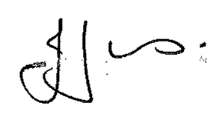 Julie JonesTown ClerkAGENDA1.FG 		PUBLIC SESSIONMembers of the public are invited to question the Council/Committee on local issues, provided they indicate their intention to do so to the Town Clerk by NOON on the day before the meeting. Questions may be answered during this session or deferred for further advice. The Chairman will select the order of the matters to be heard. Each speaker will be limited to a period of three minutes (to a maximum of 15 minutes total public session at the Chairman’s discretion).			Standing Orders will be suspended for fifteen minutes during thePUBLIC SESSION2.FG		APOLOGIES		To receive apologies for absence.3.FG		DISCLOSABLE PECUNIARY INTERESTSMembers are reminded that they must not participate in the discussion or voting on any matter in which they have a Disclosable Pecuniary Interest and should leave the room prior to the commencement of the debate.4.FG		MINUTESTo agree the minutes of a meeting of the Finance and General Purposes Committee held on 6 July 2017. (Enclosed).5.FG		SMALL GRANTSOver 60’s club (see attached)		There is £300 left in budget for small grants6.FG	TASK AND FINISH GROUPSTo hear an up date from the task and finish group set up to look a policiesfor the miss use/appropriation of Council funds Council contracts after a tender has been awarded.7.FG	I.T. EQUIPMENT FOR MEMBERSTo consider the attached information on approximate costings for tablets, laptops and printers for members use.8.FG	ESTIMATESMembers are requested to start to think about items they wish to be considered for inclusion in the budget for 2017/18.9.FG	FINANCIAL REPORT	To receive the income and expenditure report for:	1 July – 31 August 2017 (attached).